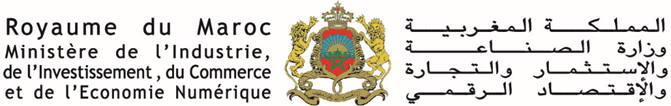 Direction Générale du Commerce                               DDRC/DDC/SMSQuestionnaire d’enquête de réexamen pour prorogation de mesure de sauvegardequestionnaire destine aux producteurs et/ou exportateurs vers le Maroc de fil machine et fer a bêtonNB :Veuillez noter que ce questionnaire doit être complété en deux versions :Une version confidentielle ;Une version non-confidentielle.Instructions generalesL’objectif de ce questionnaire est de permettre à l’autorité chargée de l’enquête d’obtenir les renseignements nécessaires à l’accomplissement de l’enquête.Le présent questionnaire est adressé aux producteurs et/ou exportateurs vers le Maroc du produit faisant l’objet de l’enquête de réexamen des mesures de sauvegarde. Une description du produit en question est fournie à la section II.Les informations doivent être compilées dans la mesure du possible à partir des bilans annuels et des enregistrements comptables tenus par votre entreprise.Toutes les informations peuvent être sujettes à des vérifications. Ainsi, tout document de soutien, y compris les fiches de travail, doit être préservé pour vérification par les agents du Ministère. Vous serez, préalablement, informé de la date et de la consistance de cette visite.Si votre entreprise refuse de donner accès aux données aux agents du Ministère chargés de la vérification, ces données peuvent être ignorées et non prises en compte dans l’enquête.Il est recommandé de ne laisser aucune question ou partie sans réponse. Si la réponse est non ou sans objet, écrivez « non » ou « sans objet ». Il est dans votre intérêt de répondre de façon aussi exacte et complète que possible aux différentes questions et de joindre toutes les pièces justificatives demandées.Le Ministère (Direction de la Défense et de la Réglementation Commerciale) (voir page 2) peut être contacté en cas de difficultés pour fournir les informations requises.Les renseignements détaillés obtenus grâce à ce questionnaire serviront de base à la présente enquête. Par conséquent, l'information doit être fournie dans la mesure du possible sous la forme prescrite.Votre réponse au questionnaire constituera la base sur laquelle les conclusions sur votre société seront faites. A cet égard, il est indispensable que votre réponse, ainsi que toute correction significative de celle-ci, soit fournie dans les délais fixés, étant donné qu’un travail et une analyse préparatoire considérable doivent être faits avant toute éventuelle visite de vérification sur place.L’information requise et les documents demandés ainsi que toute autre information présentée au cours de l’enquête devront être présentés en langue arabe ou française. Les documents présentés en une langue, autre que les langues susmentionnées, sans traduction, ne seront pas considérés au cours de la procédure.La non-communication de toute information pertinente ou la communication d’informations incomplètes, erronées ou trompeuses dans les délais impartis, peut avoir des conséquences défavorables sur les résultats de l’enquête.Si vous ne pouvez pas tirer facilement, de vos registres comptables, les renseignements demandés pour les présenter exactement sous la forme requise, veuillez fournir des estimations et expliquer en détail la méthodologie utilisée pour préparer ces estimations.Veuillez fournir les commentaires ou les explications nécessaires dans l’espace prévu à cette fin ou sur des feuilles détachées, que vous joindrez au questionnaire, identifiées par le numéro de la question y relative.Les tableaux en annexe doivent être fournies sous format Excel et transmises sur support informatique (clé USB). Les tableaux de la section I doivent être remplis une seule fois. Les tableaux des autres sections relatifs aux données économiques doivent être complétés pour chaque catégorie de produits concernés fabriqués par votre entreprise. Spécifier les unités de mesures utilisées et, si nécessaire, les facteurs de conversion utilisés.Les renseignements fournis à titre confidentiel par une partie seront, sur exposition de raisons valables, traités comme tel par le Ministère et ne seront divulgués sans l’autorisation expresse de la partie les ayants fournis.Afin de garantir les droits de la défense de toutes les parties intéressées lors de l’enquête, les parties qui fournissent des renseignements confidentiels sont tenues d’en fournir des résumés non confidentiels, qui seront rendus publics, suffisamment détaillés et clairs pour permettre de comprendre raisonnablement la substance des informations fournies à titre confidentiel. A défaut de tels résumés ou si ces résumés ne sont pas suffisamment détaillés et clairs pour permettre de comprendre la substance des renseignements fournis à titre confidentiel et si la partie n’a pas exposé de raisons valables pour justifier sa demande du traitement confidentiel, le Ministère peut ne pas prendre en compte lesdits renseignements.La version confidentielle doit comporter la mention « confidentiel » dans toutes les pages du questionnaire, les annexes et les pièces jointes jugées confidentielles. La version non confidentielle, doit comporter la mention « public » apposée sur toutes les pages, les annexes et les pièces jointes. Votre attention est attirée sur le fait que lorsqu’une page ou un document transmis joint au questionnaire ne comporte pas de mention concernant sa confidentialité ou non, il sera considéré comme non confidentiel.Exemple : Dans la question  de la Section III du questionnaire, il vous est demandé de donner un état détaillé sur vos exportations vers le Maroc transaction par transaction. La version confidentielle sera présentée de la manière suivante :La version non confidentielle de cet état peut être présentée de la manière suivante :Les numéros des factures, les références du produit ainsi que la date de facture, ne peuvent être retenus comme données confidentielles dans la mesure où ils ne donnent pas de renseignements stratégiques à vos concurrents.NB : A chaque fois où vous demandez le traitement confidentiel d’une information, vous êtes tenus d’expliquer pourquoi un tel traitement est requis. Si le traitement confidentiel n’est pas justifié ou un résumé non confidentiel n’est pas fourni, les données concernées peuvent être ignorées et ne pas être prises en compte par les agents du Ministère chargés de l’enquête.Ce questionnaire comprend quatre () sections. Pour vos réponses, veuillez reporter le numéro de la section et de la question au document où figure la réponse.  SECTION  I: Identification de votre entrepriseNom ou raison sociale:Forme juridique:N° de registre de commerce:Coordonnées:Adresse	:Tel	:Fax 	:Personne chargée du dossier à contacter en cas de besoin Nom et prénom:Qualité	:Tél.	:Fax	:E-mail    :Date de création:Date de début de l’activité:Montant du capital (en milles euros) :Lieu d’activité:Structure du capital:Veuillez fournir une liste, selon le format du tableau I.10, des actionnaires dans le capital de votre entreprise, en précisant la part de chacun dans ledit capital. Veuillez indiquer s’ils sont impliqués dans la production et/ou la vente du produit considéré.La structure de la SociétéVeuillez fournir un diagramme dressant la structure hiérarchique et organisationnelle de votre société ou groupe de sociétés. En outre, le diagramme doit mettre en évidence les sociétés impliquées dans la production, distribution, ventes, exportations ou autres opérations en relation avec le produit considéré. Veuillez fournir toute information complémentaire que vous jugeriez utile.Gamme de Produits Veuillez indiquer, selon le tableau I.12, tous les produits fabriqués ou vendus par votre entreprise en spécifiant pour chaque produit sa part dans la production et les ventes. Joindre, si disponible, des brochures de vente.Données comptablesVeuillez joindre à ce questionnaire, pour les exercices comptables (2014, 2015, 2016 et 2017), les documents comptables, les rapports annuels des exercices comptables achevés et audités, les comptes rendus des assemblées générales et les rapports de gestion établis par le gérant. Veuillez fournir, si disponible, la situation provisoire ou prévisionnelle de l’année en cours. Liste des importateurs ou clients marocainsVeuillez fournir une liste (par année), selon le format du tableau I.14, des importateurs ou clients marocains (nom, adresse, tél. etc.) auxquels vous vendez le produit considéré. Indiquer ceux avec qui vous avez une convention ou contrat écrit. Joindre une copie de ladite convention ou ledit contrat.Volume et valeur des ventesVeuillez fournir le volume et la valeur des ventes de votre entreprise conformément au tableau I.15.Profitabilité de la société Veuillez fournir des éléments de réponse sur la profitabilité de la société, conformément au tableau I.16.     EmploiVeuillez fournir des éléments de réponse sur l’emploi de la société conformément au tableau I.17.SECTION II : Identification du produt faisant objet de l’enqueteProduits considérésLes produits concernés par ce questionnaire sont le fil machine et le fer à béton relevant des positions tarifaires : 7213.91.90.00 (fil machine) ; 7214.20.90.00 et 7214.99.91.00 (fer à béton).Spécifications des produits considérésLes renseignements suivants sont nécessaires pour définir et distinguer les différents types de fil machine et fer à béton vendus par votre entreprise sur le marché marocain.Le tableau, ci-dessous, permet donc de constituer ces références de la manière la plus utile aux besoins des travaux de l’enquête en faisant correspondre à chaque caractéristique un code précis : N.B : Les références du fil machine et fer à béton, présentées dans cette section doivent coïncider exactement avec celles fournies dans les sections suivantes. Au cas où vous trouvez des difficultés à construire ces références, veuillez consulter l’autorité chargée de l’enquête dont les coordonnées sont fournies à la deuxième page de ce questionnaire. Veuillez fournir des éléments de réponses sur les références ou codes produits conformément au tableau II.2.Comparaison entre les produits considérés exportés par votre société au Maroc et ceux fabriqués au Maroc.Veuillez fournir une comparaison entre les produits considérés que vous exportez au Maroc avec les produits fabriqués localement et commercialisés sur le marché domestique marocain. Veuillez décrire toutes les éventuelles différences entre les deux produits.A partir de quelle date votre entreprise a commencé à exporter les produits considérés vers le marché marocain ?SECTION III : Information concernant leS produitS considÉrÉSEvolution de la production des produits considérés Veuillez remplir le tableau III.1 en annexe.Evolution de la capacité de production et taux d’utilisation de la capacité de production des produits considérésLa capacité se réfère à la production maximale possible. Décrivez le système exploité par votre entreprise et la méthode utilisée pour calculer la capacité installée.Dans le cas où votre entreprise fabrique des produits autres que les produits concernés sur les mêmes équipements et machines utilisés pour la production des produit concernés, veuillez énumérer ces produits et expliquer la base de votre allocation de la capacité de production totale de votre entreprise.Veuillez fournir des éléments de réponse sur la capacité de production et le taux d’utilisation de la capacité conformément au tableau III.2Evolution des stocks du produit considéréVeuillez fournir des éléments de réponse sur l’évolution des stocks conformément au tableau III.3 (stocks début de la période, stocks finals).Destination des ventes du produit considéré  Veuillez présenter des éléments de réponse sur la destination des ventes des produits considérés conformément au tableau III.4.NB : La valeur des ventes et le prix de vente moyen comme indiqués dans le tableau doivent être déclarés nets, départ usine, hors taxes, après tous les rabais, remises et ristournes (veuillez préciser la devise).Veuillez fournir des informations sur les exportations des produits considérés vers le Maroc, transaction par transaction, pour l’année 2017 et le premier semestre de l’année 2018, par référence identifiée selon le modèle à la section II.2 conformément au tableau III.5.Veuillez fournir les données sur l’évolution de la consommation des produits considérés sur votre marché domestique conformément au tableau III.6. Indiquer les méthodes de calcul et joindre toute documentation nécessaire pour le calcul de la consommation.Production et capacité de production dans le monde Veuillez fournir votre point de vue sur la situation actuelle et les développements prévus, pour l’année en cours (2018) et les trois prochaines années (2019, 2020 et 2021), de la production et de la capacité de production des produits concernés installées dans votre marché domestique, dans le marché marocain et dans le monde.Que se passerait-il à votre production et capacité de production durant les prochaines années si la mesure de sauvegarde en vigueur sur les importations des produits en question est prorogée par le Maroc ? Veuillez expliquer votre point de vue.Que se passerait-il à votre production et capacité de production durant les prochaines années si la mesure de sauvegarde en vigueur sur les importations des produits en question n’est pas prorogée par le Maroc ? Veuillez expliquer votre point de vue.Que se passerait-il à vos ventes (locales et à l’export) durant les prochaines années si la mesure de sauvegarde en vigueur sur les importations des produits en question est prorogée par le Maroc ? Veuillez expliquer votre point de vue.Que se passerait-il à vos ventes (locales et à l’export) durant les prochaines années si la mesure de sauvegarde en vigueur sur les importations des produits en question n’est pas prorogée par le Maroc ? Veuillez expliquer votre point de vue.SECTION IV: Information sur l'existence de lien de causalitéL’objectif de l’enquête est d’examiner si le dommage grave ou la menace de dommage grave subi par la branche de production nationale (marocaine) est dû aux importations des produits concernés. En parallèle, d’autres facteurs, autres que les importations et qui peuvent causer ou menacent de causer simultanément un dommage grave à la production nationale marocaine, doivent être examinés. A cet effet,Veuillez indiquer si le dommage grave ou la menace du dommage grave subi par l’industrie marocaine peut être dû à d’autres facteurs autres que les importations. Si oui, quels sont ces facteurs et expliquer comment ils peuvent influencer la situation de la branche de production marocaine.Veuillez expliquer si l’activité de votre entreprise est influencée par la compétition du producteur marocain ?  Veuillez expliquer si vos types de fil machine et fer à béton exportés vers le Maroc concurrencent ceux fabriqués localement au Maroc ? si non, veuillez expliquer pourquoi ?Veuillez donner toute autre information qui vous parait utile pour l’enquête.CERTIFICATION DE L’EXACTITUDE DES RENSEIGNEMENTSJe, soussigné, ………………………………………….. en ma qualité  ………………………………. certifie que les renseignements fournis dans ce questionnaire sont exacts et conformes aux enregistrements comptables de la société et comprend que l’information fournie pourrait être sujet à audit et vérification par le Ministère.J’accepte / n’accepte pas la visite de la part du Ministère pour vérification de ces réponses.          -------------------                          			                      -----------------------------------Lieu, Date                                                                        Signature et cachetProduit considéré  Fil machine et fer à béton, tels que définis à la section II de ce questionnaireQuestionnaire à rendre au plus tard 26 septembre 2018 à 16h00Références législativesLoi n°15-09 relative aux mesures de défense commerciale et son décret d’application ;Accord de l’Organisation Mondiale du Commerce sur les Sauvegardes.Autorité chargée de l’enquêteDirection de la Défense et de la Réglementation CommercialeDivision de la Défense CommercialeService des Mesures de SauvegardeAdresse : Parcelle 14, business center, aile nord bd Riad, Hay Riad bp 610, rabat chellah, maroc Téléphone                    : 00 212 537 70 18 46Fax                           : 00 212 537 72 71 50Adresses électroniques :mberredouane@mcinet.gov.macmoublad@mcinet.gov.maablamine@mcinet.gov.maPersonnes à contacter :                 - M. Mohamed BERREDOUANE EL IDRISSI                  - Mme. Chadia MOUBLAD                 - M. Achraf BLAMINEExportations des produits considérés vers le MarocExportations des produits considérés vers le MarocExportations des produits considérés vers le MarocExportations des produits considérés vers le MarocExportations des produits considérés vers le MarocExportations des produits considérés vers le MarocRéférenceN°  factureDate facturePU Départ usineQuantité  (tonne)Valeur (1000 Euro)Client01/01/2014Société du Nord01/01/2015Comptoir commercial02/01/2016Trading Company LtdExportations des produits considérés vers le MarocExportations des produits considérés vers le MarocExportations des produits considérés vers le MarocExportations des produits considérés vers le MarocExportations des produits considérés vers le MarocExportations des produits considérés vers le MarocRéférenceN°  factureDate facturePU Départ usineQuantité  (tonne)Valeur (1000 Euro)Client01/01/2014A01/01/2015B02/01/2016CCodes/rubriquesDescriptionFAB 5.5 Fer à béton de diamètre 5.5 mmFAB 6 Fer à béton de diamètre 6 mmFAB 8Fer à béton de diamètre 8 mmFAB 10 Fer à béton de diamètre 10 mmFAB 12 Fer à béton de diamètre 12 mmFAB 14 Fer à béton de diamètre 14 mmFAB 16 Fer à béton de diamètre 16 mmFAB 18 Fer à béton de diamètre 18 mmFAB 20 Fer à béton de diamètre 20 mmFAB 25 Fer à béton de diamètre 25 mmFAB 32 Fer à béton de diamètre 32 mmFAB 40 Fer à béton de diamètre 40 mm FAB 0Fer à béton de diamètre autre que les diamètres visés ci-dessusFM Fil machine de diamètre inférieur ou égal à 14 mm